Жили-были двое детей — мальчик Матаи Тиу и девочка Матаи Куар.Однажды их родители собрались, как всегда, на небо, а детям и говорят:— Не смейте без нас открывать заднюю дверь!Только родители ушли, мальчик просит сестру:—   Давай попробуем открыть заднюю дверь — узнаем, почему нам не разрешают это делать.Открыли Матаи Тиу и Матаи Куар дверь и прямо перед собой увидели сад.—   Ты только посмотри, сколько здесь бананов! Сколько сахарного тростника!— обрадовался Матаи Тиу.Нарвали дети бананов, наломали тростника и, отойдя подальше,   в  самую  глубь  сада,   уселись  полакомиться  бананами.А в это время их мать на небе места себе не находила от волнения. Говорит она отцу:—   Я чувствую, что-то случилось там, внизу. Вон как дрожит мой большой палец.—   Придется тебе спуститься на землю и посмотреть, все ли у детей в порядке,— ответил отец.Спустилась женщина с неба, увидела, что в доме открыта задняя дверь, испугалась, схватила на всякий случай метлу — и бегом в сад, к детям. А Матаи Тиу и Матаи Куар увидели, что мать сердита, вскочили и бросились бежать.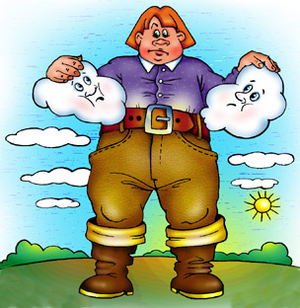 Бежали они, бежали, вдруг видят — великан, а в руках у него метла. Повернулся великан к детям и сказал о себе:—   Аруру метет, чтобы дорога к нам была чиста. Дети присели на корточки и говорят:—   Матаи Тиу и Матаи Куар убежали из сада, и теперь они здесь.А великан в ответ:—   Пойду скажу о вас Туре Кае Фоно Руа.Эту дорогу охраняли десять великанов. Девять великанов милостиво отнеслись к детям, а вот десятый, двухголовый Туре Кае Фоно Руа, ни за что не хотел отпускать их домой, а хотел съесть их.Велел он привести детей в дом и приказал им:—   Ну-ка расчешите мне волосы!Положил великан свои головы детям на колени: одну голову мальчику, другую — девочке.Стал мальчик расчесывать волосы великана и приговаривать:—   Спи! Спи!Великан и уснул. Тогда дети тихонько встали, связали спящего великана — и бегом! Прибежали они к морю, а там лодка! Дети положили в лодку четыре куска пемзы и два тяжелых  камня   таптуени,   оттолкнулись  от  берега  и  поплыли.Долго-долго гребли дети. И вдруг девочка заметила что-то странное вдалеке. Она и говорит брату:—   Посмотри в сторону солнца! Что это там такое? Какое-то крохотное пятнышко! Может, это муха?Не знали дети, что пятнышко это никакая не муха, а двухголовый великан, который отправился в погоню за маленькими беглецами.Не много понадобилось великану времени, чтобы догнать лодку Матаи Тиу и Матаи Куар.Опустился он в лодку рядом с детьми, и девочка страшно испугалась, а мальчик как ни в чем не бывало говорит:—   Садись, почтенный, отдохни. Посмотри-ка, что я сейчас буду делать!А сам поднял со дна лодки куски пемзы и привязал по куску к рукам и ногам. Потом как ни в чем не бывало шагнул в воду и ну плясать на воде!Весело смеялся великан, глядя на смешные ужимки и прыжки мальчика.Матау Тиу снова забрался в лодку. А развеселившийся великан стал просить его:—   Дай мне свои игрушки! Я тоже хочу попробовать!—   Хорошо! — ответил мальчик.— Я тебе помогу. Сейчас привяжем камни к твоим ногам.Вытянул великан ноги. Матаи Тиу привязал к ним два тяжелых камня таптуени.Обрадовался великан. Прыгнул в море и тотчас пошел ко дну.А Матаи Тиу и Матаи Куар стали грести к берегу и благополучно вернулись домой.